KALENDARIUM NA MIESIĄC STYCZEŃDZIEŃ KUBUSIA PUCHATKA- 18 styczeń (środa)- W GRUPACHDZIEŃ POPCORNU- 19 styczeń (czwartek)- W GRUPACHDZIEŃ ZEBRY- 31 styczeń (wtorek)- W GRUPACHBAL KARNAWAŁOWY- 26 styczeń (czwartek)- WSZYTSKIE GRUPY RAZEMDZIEŃ BABCI I DZIADKA:-GRUPA BIEDRONKI- 20 styczeń, godz. 15.00 (piątek)-GRUPA MUCHOMORKI- 24 styczeń, godz. 15.00 (wtorek)-GRUPA JAGÓDKI- 23 styczeń, godz. 15.00 (poniedziałek)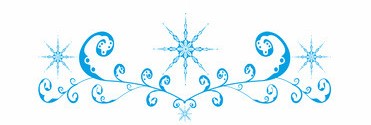 